eAPPENDICESGeneralized Difference-in-Differences David B. Richardson, TingYe, Eric J. Tchetgen TchetgeneAPPENDIX 1.  Identification of the treatment effect.eAPPENDIX 2.  Example computer code.eAPPENDIX 3.  Additional simulations.eAPPENDIX 1. Identification of the treatment effect.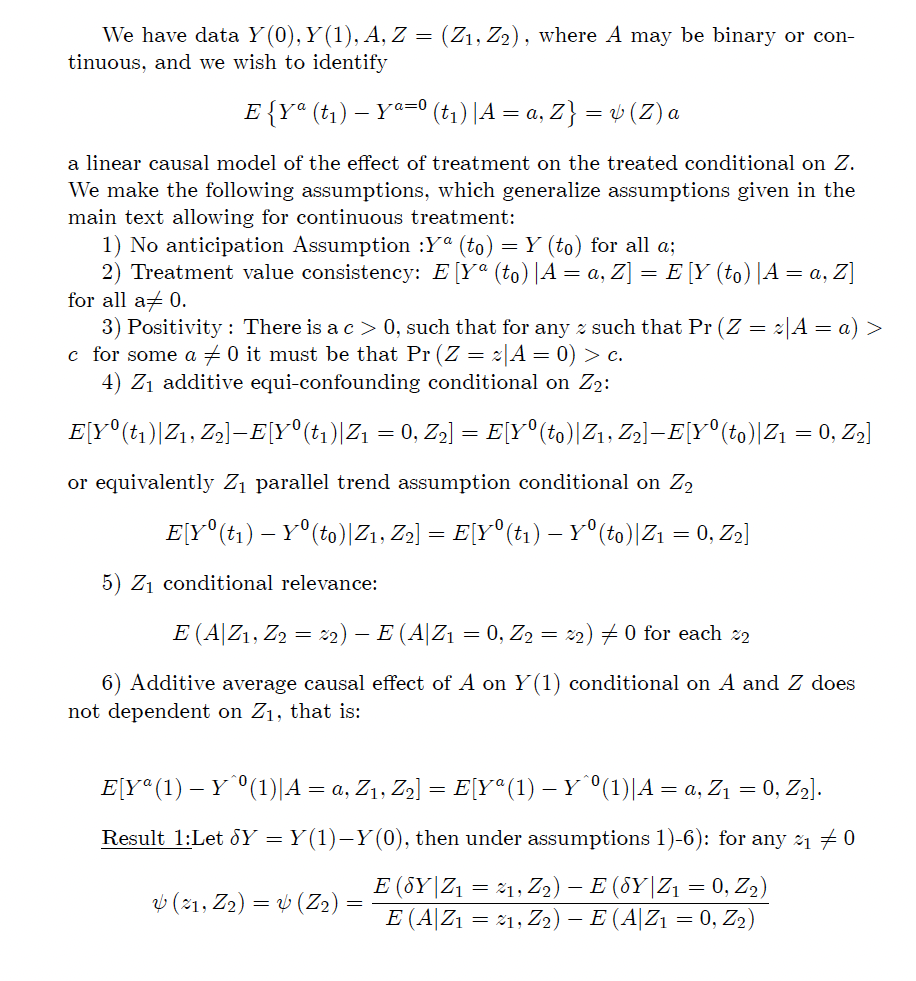 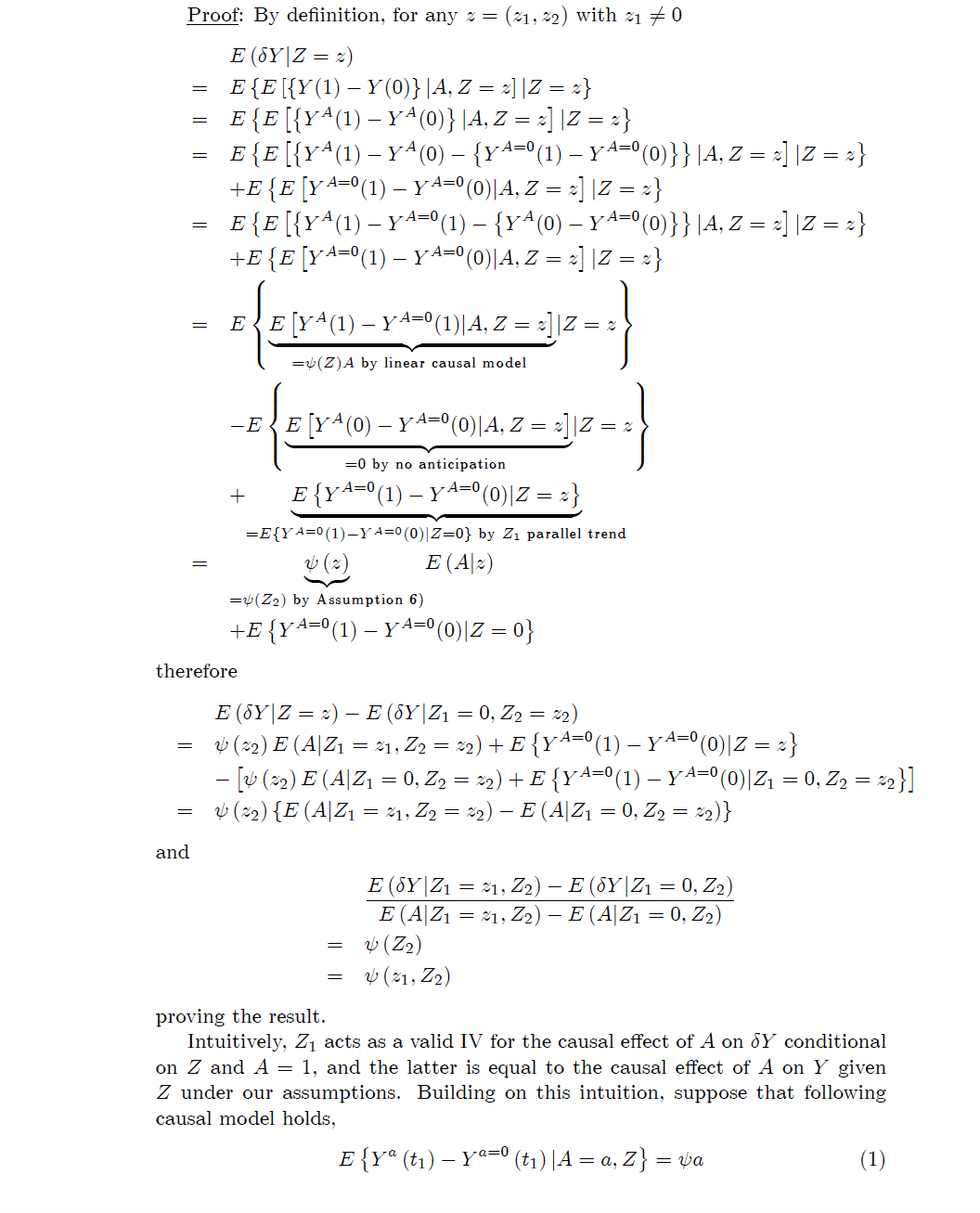 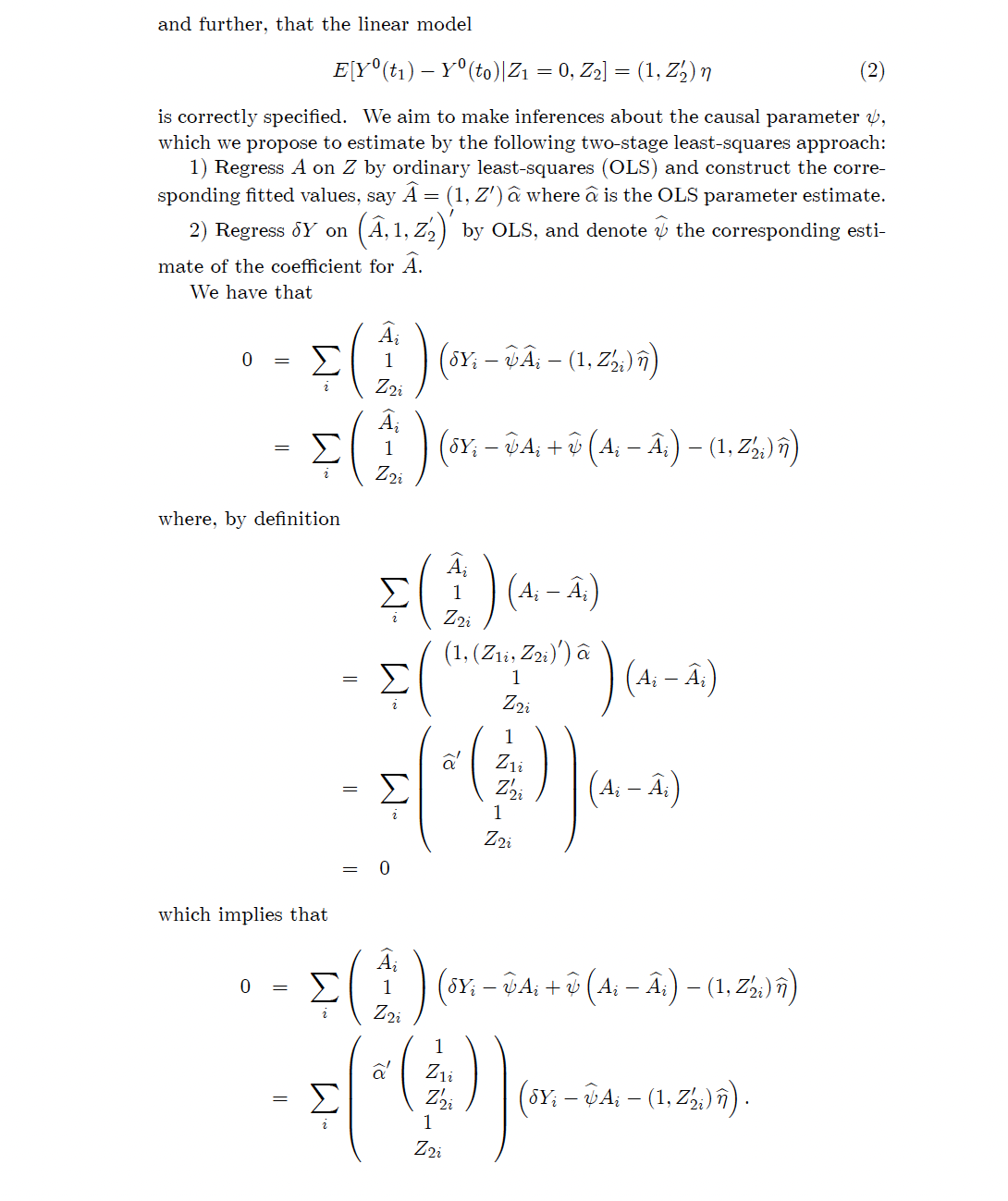 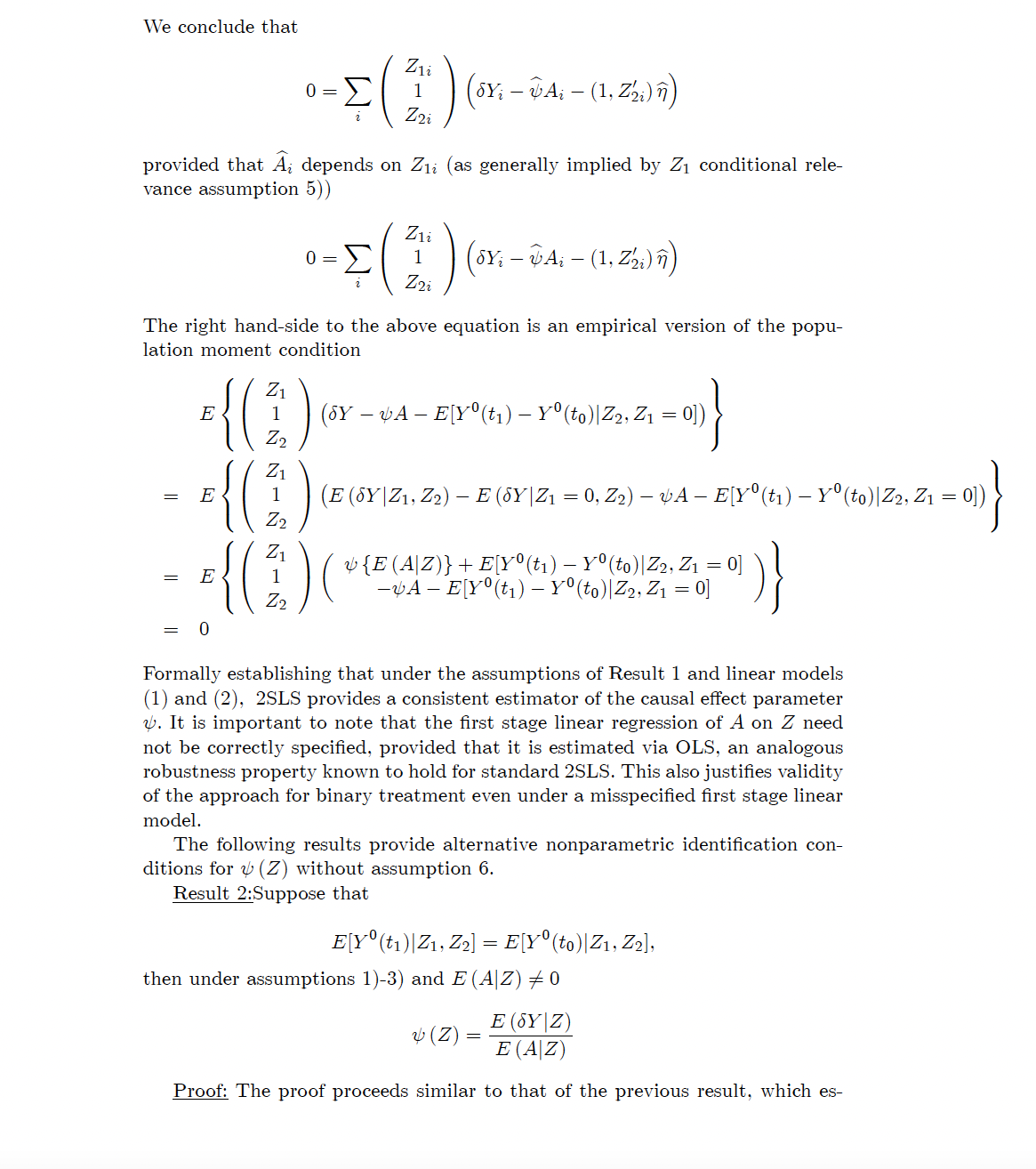 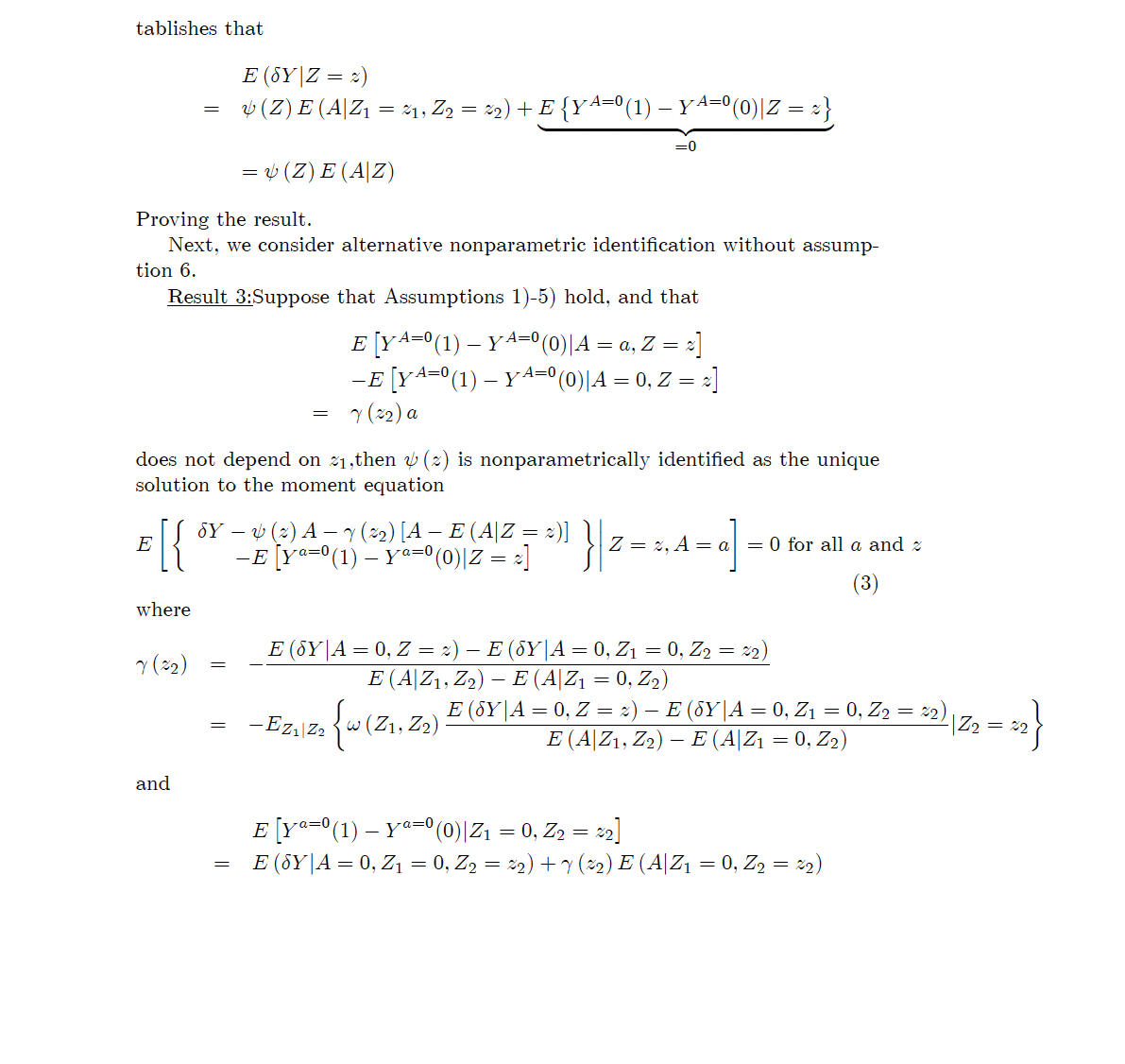 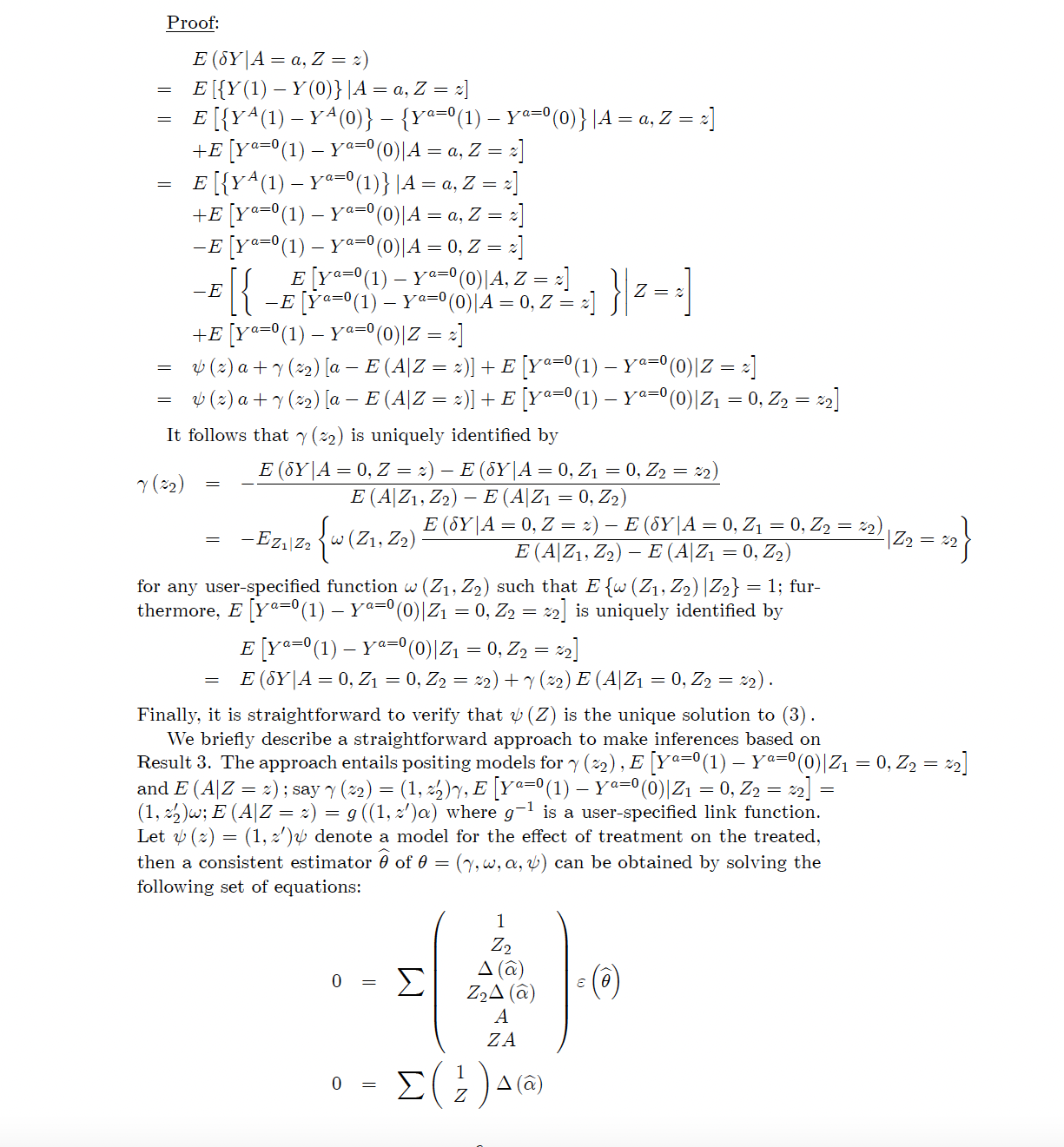 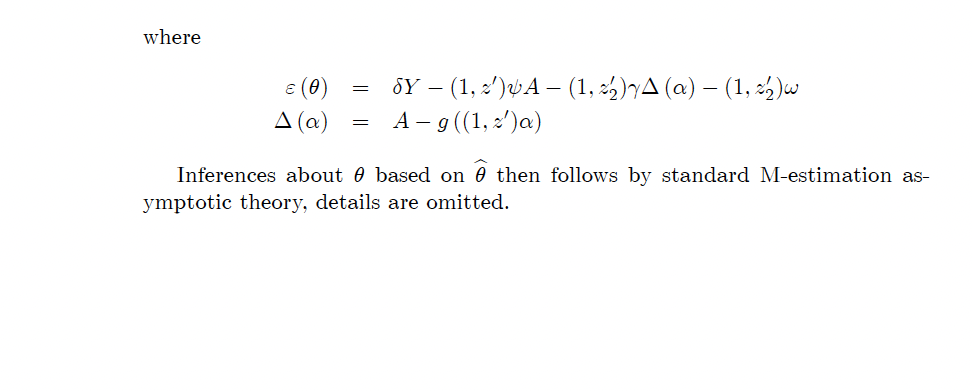 eAPPENDIX 2.  Example computer code.SAS code for a generalized DID estimator.  We assume an exposure variable of primary interest (A), covariate (Z1), and outcome variables (Y0 and Y1) measured at times 0 and 1, respectively.  In the example, the original dataset is named ONE.   * Calculate difference between post- and pre-treatment outcomes;data TWO; set ONE;  DIFFY=Y1-Y0; *Fit proposed generalized DID;proc model data=TWO;exogenous Z1; endogenous A DIFFY;DIFFY = p0 + p1 *A; A = intercep + p2*Z1;fit DIFFY A / n2sls FSRSQ; instruments Z1; run;R code for a generalized DID estimator  We assume an exposure variable of primary interest (a), covariate (z1), and outcome variables (y_pre and y_post) measured at times 0 and 1, respectively.   library(ivreg)library(lmtest)library(sandwich)gdid<-function(y_pre,y_post,a,z1,robust.se=FALSE){  y_diff<-y_post-y_pre  fit_gdid<-ivreg(y_diff~a|z1)  if(robust.se==TRUE){    se<-coeftest(fit_gdid, vcov = vcovHC, type = "HC3")[2,2]  }else{    se<-summary(fit_gdid)$coefficients[2,2]  }  return(list(est=summary(fit_gdid)$coefficients[2,1],              se=se,              f.statistic=summary(fit_gdid)$diagnostic[1,3]))}eAPPENDIX 3.  Additional simulations.Additional simulations were conducted.  In each scenario, we considered respectively the case when Z1 is strongly (=2), moderately (=1), and weakly (=0.4) associated with A.In simulation A1, U1 affected Z1, but otherwise the simulation conformed to the ‘parallel trends’ assumption in simulation scenario 1. We generated an unmeasured covariate, denoted U1, as a random binary variable.  U1 affected the measured covariate, denoted Z1, which was a random variable with probability 0.4+0.2 U1. We assigned A as a random binary variable that took a value of 1 with probability 1/(1+exp(-(-0.1 -0.5×U1 +×Z1))).  The pre-treatment outcome variable, Y(t=0), took a value of (1 +1×U1 +1×Z1 +), where  ~N(0,1); and, the post-treatment outcome variable, Y(t=1), took a value of (1 +1×U1 +1×Z1 +1×A+).  In simulation A2, U1 affected Z1, but otherwise conformed to the second scenario, which violated the ‘parallel trends’ assumption. We generated an unmeasured covariate, denoted U1, as a random binary variable.  U1 affected the measured covariate, denoted Z1, which was a random variable with probability 0.4+0.2 U1. We generated an additional covariate, denoted U2, that was a continuous variable assigned by sampling from a normal (0,1) distribution.  We assigned A as a random binary variable that took a value of 1 with probability 1/(1+exp(-(-0.1 -0.5×U1 -0.5×U2 +×Z1))).  The pre-treatment outcome, Y(t=0), took a value of (1 +1×U1 +1×U2 +1×Z1 +); and, the post-treatment outcome, Y(t=1), took a value of (1 +1×U1 +1×Z1 +1×A+). In simulation A3, U2 affected Z1, but otherwise conformed to the second scenario, which violated the ‘parallel trends’ assumption. We generated an unmeasured covariate, denoted U1, as a random binary variable. We generated an additional covariate, denoted U2, that was a continuous variable assigned by sampling from a normal (0,1) distribution.  U2 affected the measured covariate, denoted Z1, which was a random variable with probability 1/(1+exp(-(-0.5+0.5 U2).  We assigned A as a random binary variable that took a value of 1 with probability 1/(1+exp(-(-0.1 -0.5×U1 -0.5×U2 +×Z1))).  The pre-treatment outcome, Y(t=0), took a value of (1 +1×U1 +1×U2 +1×Z1 +); and, the post-treatment outcome, Y(t=1), took a value of (1 +1×U1 +1×Z1 +1×A+).eTable. Monte Carlo mean, standard deviation (SD), and root MSE (RMSE), average standard error (SE), and coverage probability (CP) of 95% asymptotic confidence interval for 1000 cohorts with 5,000 observations each. Results of simulations of association between exposure, A, measured covariate, Z, unmeasured covariate, U, and outcome, Y.  ScenarioMeanSDRMSESECPScenario A1Strong bespoke IV (Mean F-statistic 1050.5)GDID methodStandard DID method1.001.000.100.040.100.040.100.0495.196.1Moderate bespoke IV (Mean F-statistic 248.7)GDID method 1.000.180.180.1995.3Standard DID methodWeak bespoke IV (Mean F-statistic 27.8)GDID method Standard DID method 1.001.001.000.040.580.040.040.580.040.040.590.0495.397.195.7Scenario A2 Strong bespoke IV (Mean F-statistic 956.0)GDID methodStandard DID method1.001.390.130.050.130.400.130.0595.60.0Moderate bespoke IV (Mean F-statistic 223.4)GDID method1.000.240.240.2496.1Standard DID methodWeak bespoke IV (Mean F-statistic 25.2)GDID method Standard DID method1.450.971.470.050.770.050.450.770.470.050.770.050.097.10.0Scenario A3 Strong bespoke IV (Mean F-statistic 744.9)GDID methodStandard DID method -0.301.220.150.051.300.220.150.050.00.7Moderate bespoke IV (Mean F-statistic 151.1)GDID method-1.710.382.740.390.0Standard DID methodWeak bespoke IV (Mean F-statistic 7.8)GDID method Standard DID method1.35-15.681.420.0555.780.050.3558.200.420.0599.610.050.028.80.0